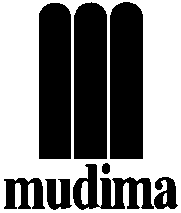 Via Tadino 26 – 20124 MilanPh. 02.29409633 fax 02.29401455info@mudima.netSimona CaramelliUNTIL NEXT MORNINGcurated by Gianluca Ranzi17 - 30 December 2014grand opening on Tuesday, 16 December at 6.30pmpress release, 06.11.2014From 17 to 30 December the Mudima Foundation presents the exhibition “Simona Caramelli. Until Next Morning” curated by Gianluca Ranzi. The works on display retrace her artistic research of the last two years and are mainly mixed-techniques on paper of large size where the materic aspect and its characteristics highlight the deep dynamics which are the source of the inspiration for her work. For Simona Caramelli the painting becomes the place of an inner landscape where the predominance of black and white is the sign of an introspective search which is carried on relentlessly and without inhibitions.The name of the exhibition “Until Next Morning” refers to that feeling of abeyance and continuous anticipation which is present in the artist's work and is well represented in the exhibition by such works as those of the series “I”, which stands for 'insomnia', a condition suffered by the artist and which led to the creation of these five large paper works during the night. Here the creases on the paper, its cuts and "history" become the symbol of inner dynamics which painting is able to turn into matter, still keeping an open, unstoppable and magmatic form though. Gianluca Ranzi writes: “In these works the recurring idea of a barred window opening on the inner dynamics and trying to hold a nebula of painting and energy at their pure states (I #2, 2014, acrylic and collage on paper, 175x150cm.), takes on a great effectiveness of expression, even though it never gives up a skilful control of forms and a typical minimal reduction of the composition”. The relationship with space is articulate and complex, as it is in the last paper works generically and intentionally called “Untitled”, where the figures expand like wild fire on the sheet leaving un-finished margins and image gaps where the painting floats, flows in streams and explodes in space. In these very recent works (as in the case of Untitled, 2014, acrylic on paper, 140x190cm.) Simona Caramelli's search takes the strength of an unstoppable flow which from below pushes upwards the content of her unconscious, using a sharp and violent sign, which frees and gives voice to the unshaped state of matter and memories, pushing it up to the threshold of the obviousness of forms and holding it there like in a fleeting appearance brought permanently back to sight. In this case the “un-titled” reminds us, indeed, of something that goes beyond the painting itself and which is its source.In the series “Hand” the photographic image of a gloved hand soaked in paint is reproduced in series on iron slabs or doubled and tripled on paper: if the colour temperature and the distance of the multiplied image are outdated, the provocative effect of the symbol of doing and poiesis, of that liberating and brazen gesture which implies all the artist's research, is very up-to-date. Simona Caramelli was born in Pistoia in 1969. She has been an actress for the theatre and cinema working together with the most important Italian directors. She lives and works in Rome. Among her solo and group exhibitions there are worth mentioning: UNTIL NEXT MORNING, Mudima Foundation, Milan, curated by Gianluca Ranzi (December 2014); PREMIERE, PrimoSpazio Gallery, Foligno, curated by Piero Tomassoni (May 2010); group exhibition at the PrimoSpazio Gallery, Foligno, curated by Piero Tomassoni (April 2010); MiArt Milan, PrimoSpazio Gallery (March 2010), BLIND DATE, 420, Rome, independent group exhibition (June 2009). www.simonacaramelli.comDetailsTitle Simona Caramelli. Until Next Morning		Venue Mudima Foundation - via Tadino 26, Milan	Dates 17 - 30 December 2014Grand opening and cocktails Tuesday, 16 December at 6.30pmOpening hours Mon-Fri at 11am-1pm/3pm-7.30pmEntrance fee Free admissionInfo Ph. 02 29409633 - info@mudima.netPress OfficeIBC Irma Bianchi Communication Ph. 02 8940 4694 - info@irmabianchi.it text and image downloads from www.irmabianchi.it